Nieuw aan boord: veiligheidsfilmpje van TBWA en Brussels Airlines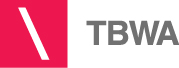 Niet alleen vogels vliegen vrij en blij, ook passagiers van Brussels Airlines! Want als ‘human’ airline met gepersonaliseerde services, voelt iedereen zich meteen welkom aan boord van een Brussels Airlines vlucht. En dat je op een wolk zit van zodra je instapt, heeft vanaf nu ook te maken met de nieuwe safety video. TBWA maakte in stijl van de outdoor en tv-campagne een instructiefilmpje waar je niet naast kan kijken. Enkele vrolijke vogels maken je wegwijs doorheen de veiligheidsinstructies en leggen haarfijn uit hoe alles werkt. Het filmpje werd ingelezen door Ray Cokes, de uitbundige Brit die reeds jaren een grote affiniteit heeft met België. Je kan het filmpje online ontdekken en aan boord van elke Brussels Airlines vlucht. CreditsAdvertiser		Brussels AirlinesClient			Nathalie ErdmanisAgency		TBWA BrusselsCreative director	Jan MackenCreatives		Eric Maerschalck & Michael MikielsAccounts	Pauline Kinet, Catherine Hamers & Emilie KinoStrategic planner	Stephanie VercruysseDesign	Two Men and a HorsehaedProduction	SakéAnimation	Chez Eddy